Apstiprinu: ____________Alda EglīteMadonas BJC direktore23.02.2024.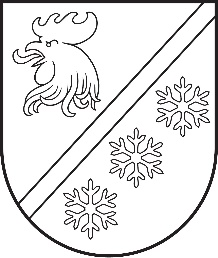 Madonas novada pašvaldībaMADONAS BĒRNU UN JAUNIEŠU CENTRSReģistrācijas numurs 40900005236, Skolas iela 8a, Madona, Madonas novadsLV-4801, tālrunis 25567285, e-pasts madonasbjc@madona.edu.lvhttps://bjc.madona.lv/Madonas novada tehniskās jaunrades diena 2024NOLIKUMSMĒRĶISAtjaunot tehniskās jaunrades tradīciju un rosināt bērnu un jauniešu interesi par inženierzinātnēm.UZDEVUMIRosināt interesi par tehnisko jaunradi kā saturīgu brīvā laika pavadīšanas veidu un iespējamo karjeras izvēli inženiertehniskajās, informācijas tehnoloģiju un tām līdzīgās jomās. Organizēt tehniskās jaunrades dienu un iedibināt to kā tradīciju.ORGANIZATORITehniskās jaunrades dienu organizē Madonas Bērnu un jauniešu centrs.DALĪBNIEKITehniskās jaunrades dienā aicināti piedalīties Madonas novada tehniskās jaunrades jomas pedagogi, tehniskās jaunrades interešu izglītības programmu audzēkņi un visi interesenti – Madonas novada bērni un jaunieši.NORISE2024.gada 14.martā plkst. 11.00-15.00 Madonas Bērnu un jauniešu centrā Skolas ielā 8, Madonā.Piedāvāta iespēja vairākās improvizētās pieturās (Dronu pasaule, First Lego League, Automodelisma pietura “Ātruma cilts”, Printējam un zīmējam 3D, Robotika (Arduino elektriskās klavieres), pedagogu pieredzes apmaiņas pietura) iepazīties ar tehniskās jaunrades pulciņu piedāvājumu, piedalīties aizraujošās izzinošās aktivitātēs, iesaistīties vieslektoru vadītās meistarklasēs.PIETEIKŠANĀSIepriekšēja pieteikšanās nav nepieciešama.PERSONAS DATU AIZSARDZĪBADalībnieki var tikt fotografēti vai filmēti, un fotogrāfijas un audiovizuālais materiāls var tikt publiskots ar mērķi popularizēt bērnu un jauniešu radošās un mākslinieciskās aktivitātes un atspoguļot to norises sabiedrības interesēs un kultūrvēsturisko liecību saglabāšanā.Dalībnieka pedagogs ir informēts par pilngadīga dalībnieka vai nepilngadīga dalībnieka vecāka vai aizbildņa rakstisku piekrišanu par to, ka dalībnieks var tikt fiksēts audio, audiovizuālā un fotogrāfiju veidā un viņa personas dati var tikt apstrādāti. Madonas Bērnu un jauniešu centrs savā darbībā ievēro Vispārīgās datu aizsardzības regulas, Fizisko personu datu apstrādes likuma un citos normatīvajos aktos noteiktās prasības attiecībā uz personas datu apstrādes likumīgumu un aizsardzību.Datu privātuma politikas mērķis ir sniegt informāciju par galvenajiem mūsu veiktajiem personas datu apstrādes nolūkiem, to tiesisko pamatojumu un citu informāciju saskaņā ar Eiropas Parlamenta un Padomes regulai Nr.2016/679 par fizisku personu aizsardzību attiecībā uz personas datu apstrādi un šādu datu brīvu apriti un ar ko atceļ Direktīvu 95/46/EK (Vispārīgā datu aizsardzības regula) 13.panta nosacījumiem.Pārzinis: Madonas novada pašvaldība: Saieta laukums 1, Madona, Madonas novads, LV-4801, reģistrācijas Nr.90000054572, tālr. +371 64860090, e-pasts pasts@madona.lv. Datu aizsardzības speciālists: Raivis Grūbe, tālr.:+371 67419000, e-pasts raivis@grubesbirojs.lv.NOSLĒGUMA JAUTĀJUMIOrganizatoriem ir tiesības vajadzības gadījumā izmainīt nolikumu, ja tas nepamatoti neskar dalībnieku intereses.KONTAKTINFORMĀCIJAMadonas Bērnu un jauniešu centra direktora vietniece Ilze Zēmele, Mob.t.: 25 567 285, e-pasts: madonasbjc@madona.edu.lv;  https://bjc.madona.lv/.